Revisions & Redo’s: Revisions on the Argument Research Paper are encouraged. Redo’s on tests, quizzes, timed writing assessments, homework, projects, and outside reading assessments are NOT permitted. There is a one-time 20- point penalty on late work. Late Daily Homework is not accepted after two days.  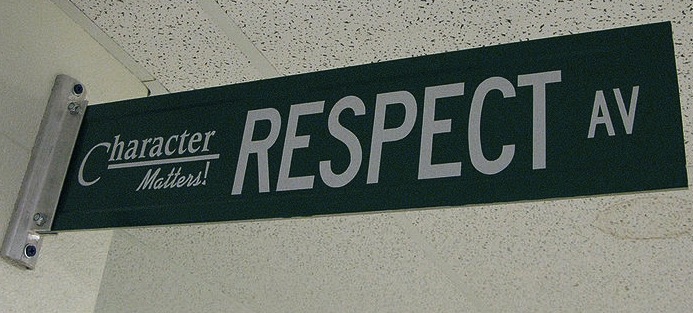 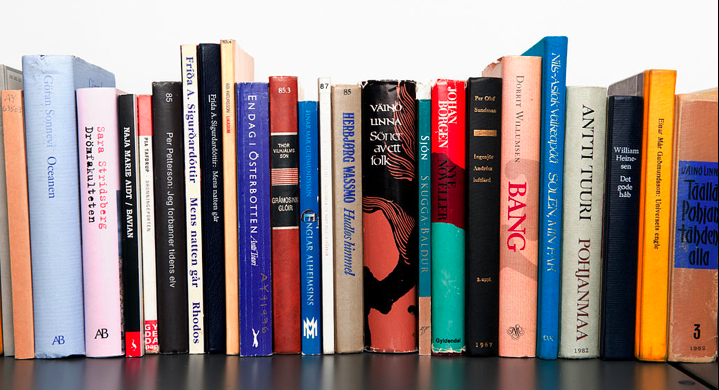 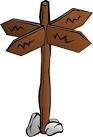 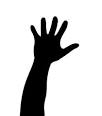 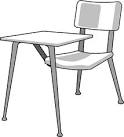 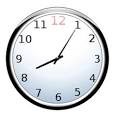 